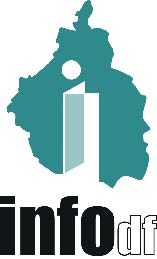 ORDEN DEL DÍAORDEN DEL DÍAI. 	Lista de asistencia y verificación del quórum legal. II.	Lectura, discusión y, en su caso, aprobación del Orden del Día.III.	Presentación, análisis y en su caso, aprobación del Proyecto de Acta de la Primera Sesión Ordinaria del Pleno del Instituto de Acceso a la Información Pública y Protección de Datos Personales del Distrito Federal, celebrada el 14 de enero de 2015.IV.	Presentación, análisis y en su caso, aprobación del Proyecto de Acuerdo mediante el cual se autoriza al Comisionado Presidente en su carácter de Representante Legal del Instituto de Acceso a la Información Pública y Protección de Datos Personales del Distrito Federal, para otorgar, sustituir y revocar poderes generales para pleitos y cobranzas, a los servidores públicos del Instituto, que se indican.V.	Presentación, análisis y en su caso, aprobación del Proyecto de Acuerdo mediante el cual se autoriza al Comisionado Presidente en su carácter de Representante Legal del Instituto de Acceso a la Información Pública y Protección de Datos Personales del Distrito Federal, para otorgar, sustituir y revocar poderes generales para actos de administración a los servidores públicos del Instituto, que se indican.VI. 	Presentación, análisis y en su caso, aprobación del Proyecto de Acuerdo mediante el cual se aprueban los días inhábiles del Instituto de Acceso a la Información Pública y Protección de Datos Personales del Distrito Federal, correspondientes al año 2015 y enero de 2016, para efectos de los actos y procedimientos que se indican, competencia de este Instituto.VII.	Presentación, discusión y, en su caso, aprobación de los siguientes Proyectos de Resolución de Recursos de Revisión interpuestos ante el INFODF, en materia de solicitudes de acceso a datos personales:VII.1.	Resolución al Recurso de Revisión interpuesto en contra de la Consejería Jurídica y de Servicios Legales, con expediente número RR.SDP.0090/2014.VII.2.	Resolución al Recurso de Revisión interpuesto en contra de la Secretaría de Seguridad Pública del Distrito Federal, con expediente número RR.SDP.0101/2014.VII.3.	Resolución al Recurso de Revisión interpuesto en contra de la Secretaría de Salud del Distrito Federal, con expediente número RR.SDP.0102/2014.VII.4.	Resolución al Recurso de Revisión interpuesto en contra del Instituto de Vivienda del Distrito Federal, con expediente número RR.SDP.0103/2014.VII.5.	Resolución al Recurso de Revisión interpuesto en contra de la Policía Auxiliar del Distrito Federal, con expediente número RR.SDP.0111/2014.VIII.	Presentación, discusión y, en su caso, aprobación de los siguientes Proyectos de Resolución de Recursos de Revisión interpuestos ante el INFODF, en materia de solicitudes de acceso a la información:VIII.1.	Resolución al Recurso de Revisión interpuesto en contra de la Delegación Gustavo A. Madero, con expediente número RR.SIP.1846/2014.VIII.2.	Resolución al Recurso de Revisión interpuesto en contra de la Delegación Gustavo A. Madero, con expediente número RR.SIP.1874/2014.VIII.3.	Resolución al Recurso de Revisión interpuesto en contra de la Asamblea Legislativa del Distrito Federal, con expediente número RR.SIP.1873/2014.VIII.4.	Resolución al Recurso de Revisión interpuesto en contra de la Asamblea Legislativa del Distrito Federal, con expediente número RR.SIP.1886/2014.VIII.5.	Resolución al Recurso de Revisión interpuesto en contra de la Asamblea Legislativa del Distrito Federal, con expediente número RR.SIP.1903/2014.VIII.6.	Resolución al Recurso de Revisión interpuesto en contra de la Oficialía Mayor del Gobierno del Distrito Federal, con expediente número RR.SIP.1875/2014.VIII.7.	Resolución al Recurso de Revisión interpuesto en contra de la Oficialía Mayor del Gobierno del Distrito Federal, con expediente número RR.SIP.1888/2014.VIII.8.	Resolución al Recurso de Revisión interpuesto en contra de la Oficialía Mayor del Gobierno del Distrito Federal, con expediente número RR.SIP.1889/2014.VIII.9.	Resolución al Recurso de Revisión interpuesto en contra de la Policía Bancaria e Industrial, con expediente número RR.SIP.1877/2014.VIII.10.	Resolución al Recurso de Revisión interpuesto en contra de la Secretaría de Finanzas, con expediente número RR.SIP.1878/2014.VIII.11.	Resolución al Recurso de Revisión interpuesto en contra de la Secretaría de Seguridad Pública del Distrito Federal, con expediente número RR.SIP.1879/2014.VIII.12.	Resolución al Recurso de Revisión interpuesto en contra del Partido de la Revolución Democrática en el Distrito Federal, con expediente número RR.SIP.1887/2014.VIII.13.	Resolución al Recurso de Revisión interpuesto en contra del Sistema de Aguas de la Ciudad de México, con expediente número RR.SIP.1890/2014.VIII.14.	Resolución al Recurso de Revisión interpuesto en contra de la Delegación Benito Juárez, con expediente número RR.SIP.1892/2014.VIII.15.	Resolución al Recurso de Revisión interpuesto en contra de la Delegación Benito Juárez, con expediente número RR.SIP.1931/2014.VIII.16.	Resolución al Recurso de Revisión interpuesto en contra de la Secretaría de Salud del Distrito Federal, con expediente número RR.SIP.1894/2014.VIII.17.	Resolución al Recurso de Revisión interpuesto en contra de la Contraloría General del Distrito Federal, con expediente número RR.SIP.1902/2014.VIII.18.	Resolución al Recurso de Revisión interpuesto en contra del Sistema de Transporte Colectivo, con expediente número RR.SIP.1904/2014.VIII.19.	Resolución al Recurso de Revisión interpuesto en contra de la Delegación Tlalpan con expediente número RR.SIP.1905/2014.VIII.20.	Resolución al Recurso de Revisión interpuesto en contra de la Delegación Iztapalapa, con expediente número RR.SIP.1913/2014.VIII.21.	Resolución al Recurso de Revisión interpuesto en contra de la Delegación Álvaro Obregón, con expediente número RR.SIP.2066/2014 y su Acumulado RR.SIP.2067/2014.IX.	Asuntos generales.